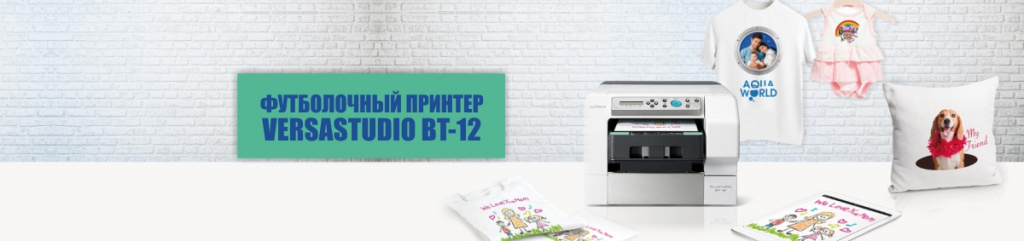 Постройте бизнес по персонализации за считанные минутыНовый VersaSTUDIO BT-12 это простое в использовании, надежное, и компактное устройство для печати напрямую на текстильных изделиях, созданное для того, чтобы вы легко и без специальных знаний могли печатать на футболках, сумках, аксессуарах и многом другом. Начните зарабатывать сразу после распаковки вашего принтера, ведь никакой специальной подготвки к работе не потребуется. VersaSTUDIO BT-12 печатает с разрешением 1200 x 1200 dpi, обеспечивает яркие и привлекательные цвета. Способный напечатать отдельный элемент, или футболку целиком, новый VersaSTUDIO BT-12 отличное дополнение к трафаретной печати или цифровой печати широкого формата.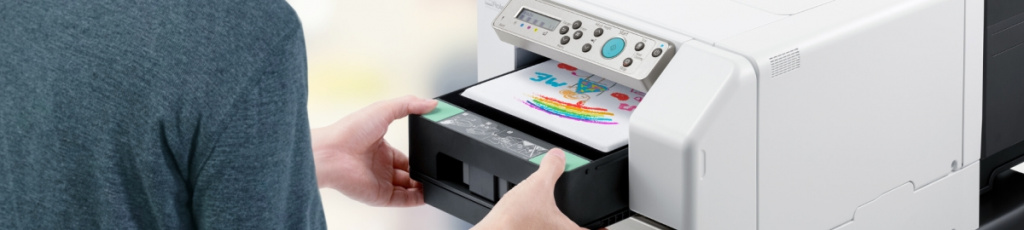 Roland BT-12. Узнайте о новых возможностях в ритейлеБыстрый и универсальный, новый VersaSTUDIO BT-12 это идеальное решение для создания успешного бизнеса на базе Etsy или другого онлайн-агрегатора. Его компактный размер делает его также идеальным для киосков, музеев, фотостудий, сувенирных и спортивных магазинов, магазинов для животных, а также многих других видов розничного ритейла. Предложите клиента персонализацию именно тогда, когда она им нужна и они не смогут отказаться!



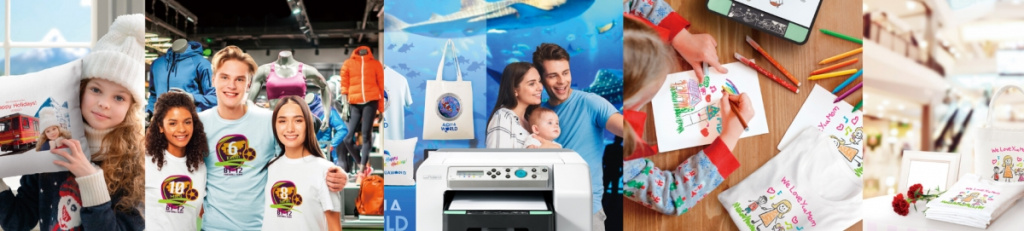 Технические характеристикиМодельМодельBT-12Разрешение печати (dpi)Разрешение печати (dpi)600 x 600 dpiРазрешение печати (dpi)Разрешение печати (dpi)1,200 x 1,200 dpiОбласть печатиОбласть печатиA4 формат 291 × 204 ммОбласть печатиОбласть печати(Опционально) A5 формат 204 × 142 ммДоступные материалыТканьот 50 до 100 % хлопкаДоступные материалыТолщинадо 4 ммОкружающая средаТемператураот 15 до 32°CОкружающая средаВлажностьот 15 до 80 % RHВремя подготовкиВремя подготовкиМенее 35 сек.Сушка/закрепление в модуле HB12Сушка/закрепление в модуле HB12Опциональная сушка HB12Сушка/закрепление в модуле HB12Сушка/закрепление в модуле HB12Без сушки используйте термопрессИнтерфейсИнтерфейсUSB 2.0, Ethernet (10BASE‐T, 100BASE‐TX)Операционная системаОперационная системаWindows® 7/8.1/10, Mac OS X 10.11или новееЭлектропитаниеЭлектропитание220‐240 V: 50/60 Hz 0.6 A 
100‐120 V: 60 Hz 1 AЭнергопотреблениеМаксимум47 WЭнергопотреблениеВ режиме сна220-240 V:1.8 W
100-120 V:1.7 WГабариты (W x D x H)В собраном виде399 × 682.8 × 292.5 ммВ рабочем состоянии399 × 760.3 × 292.5 ммВесВесПримерно. 24 kgHB-12 Опцинальная сушкаHB-12 Опцинальная сушкаHB-12 Опцинальная сушкаМодельМодельHB-12ЭлектропитаниеЭлектропитание220-240 V: 50/60 Hz
120-127 V: 60 HzЭнергопотреблениеЭнергопотребление220-240 V: 980-1,160 W
120-127 V: 1,240 WСушка HB12ПреднагревКонтактный нагревСушка HB12Режим закрепленияБесконтактный нагревГабаритыW × D × H419 × 675 × 235 ммВесВесПримерно. 16.5 кг